ALPADIA Brighton Roedean School — summer school in the UK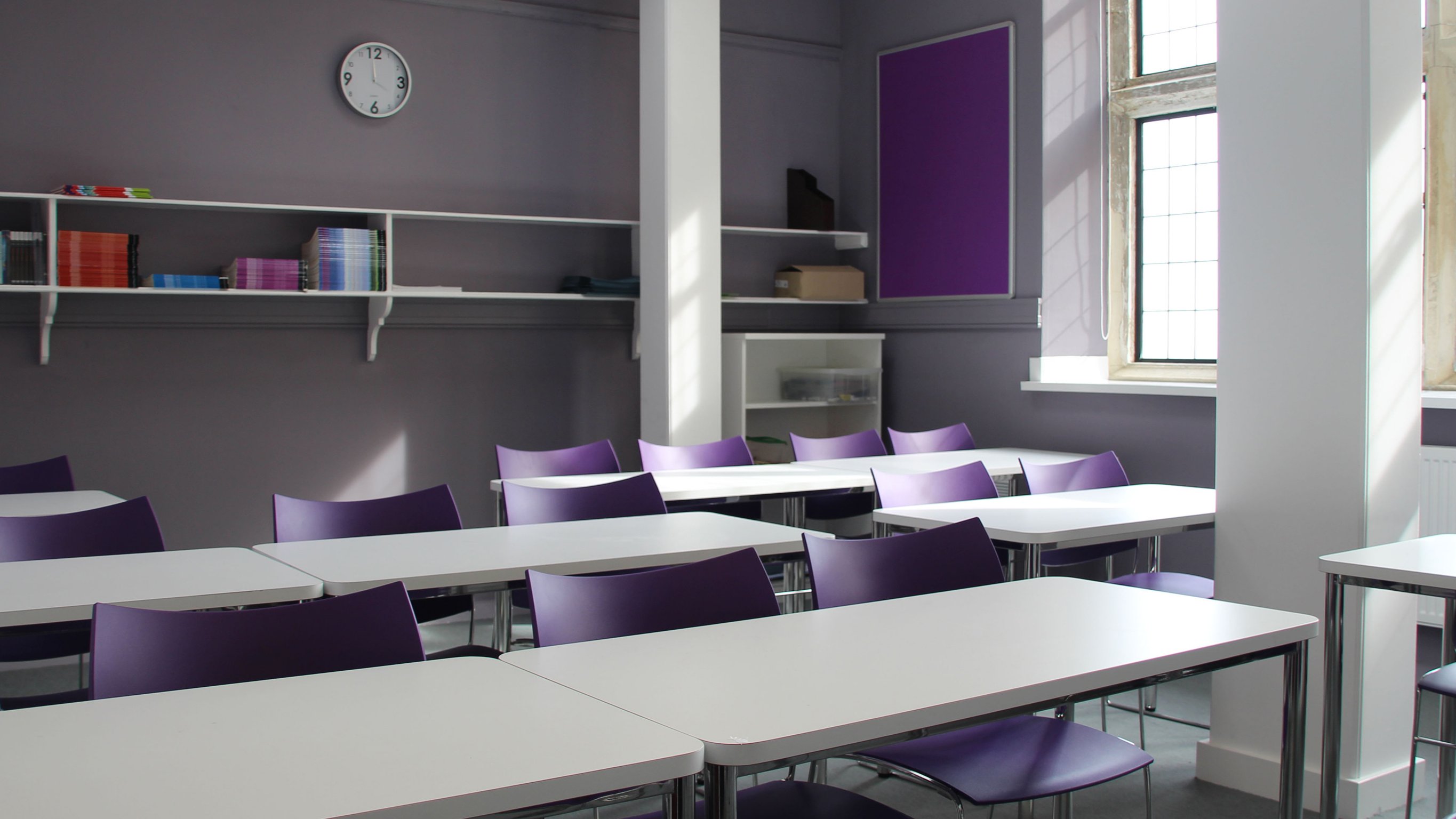 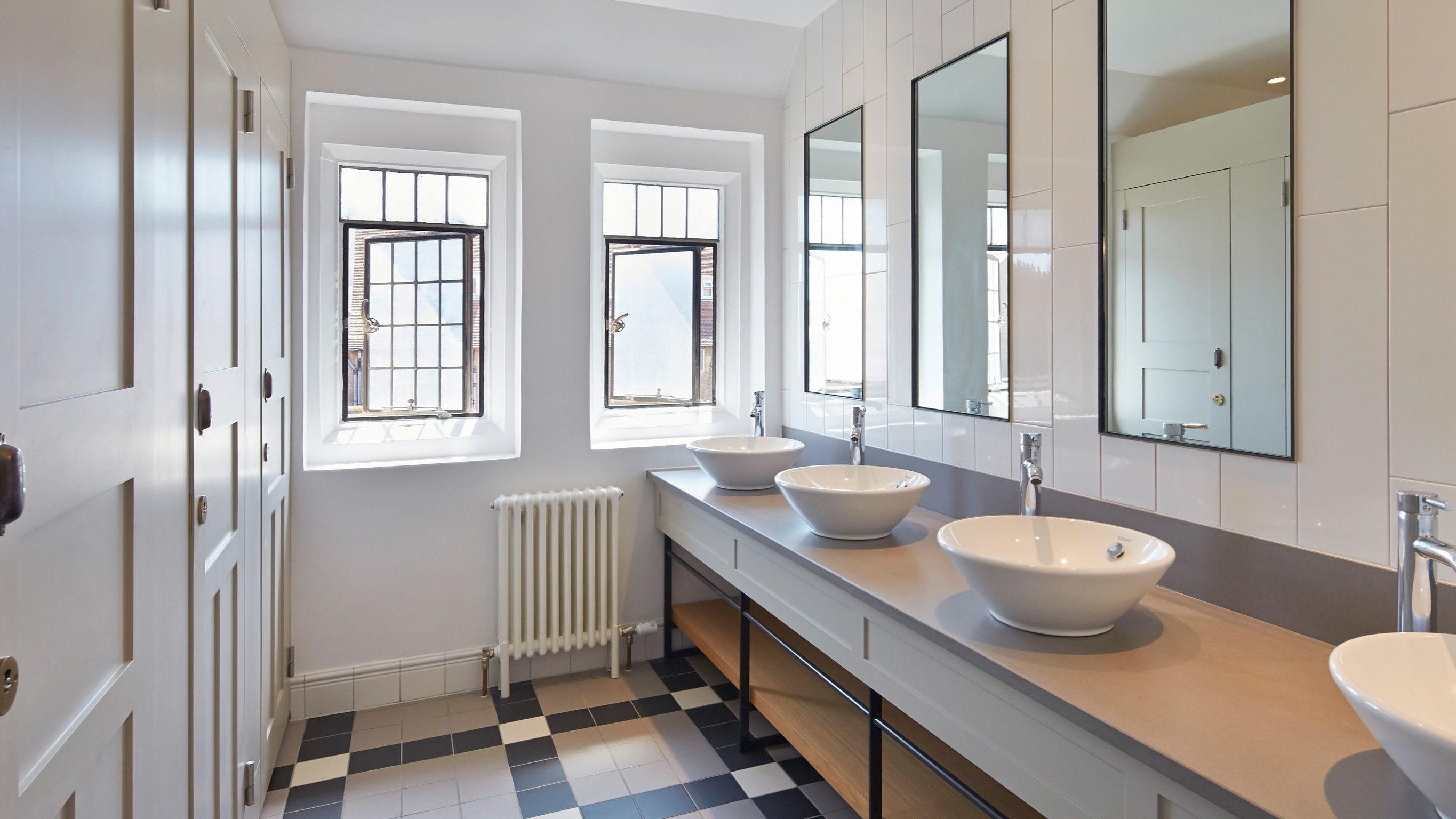 Roedean Way, Brighton BN2 5RQ, UK, from 10 to 17 ageDescriptionWhy choose this programInfrastructureSport infrastructureHobbies and clubsWhat else included in the program priceRecommended arrival cityЛондонSample timetableFor booking please go to www.travelclass.org Course intensity20AccommodationCampusRoom typeSingleBathroom facilitiesSharedMealsBreakfast, Lunch and DinnerExcursions per week3Weekday excursions2Full day excursions1MorningAfternoonEveningDay 1Arrival Excursion to  London or CambridgeIce breakerDay 2ClassesPackage activities Murder Mystery nightDay 3ClassesPackage activities Fancy dress discoDay 4ClassesExcursion to British Airways i360 TowerTalent ShowDay 5ClassesPackage activities Casino nightDay 6Classes & weekly testPackage activities Karaoke/DiscoDay 7VISIT TO BRIGHTON CITY CENTREVISIT TO BRIGHTON CITY CENTREMovie night